T.CİPEKYOLU KAYMAKAMLIĞIHACIBEKİR ORTAOKULU MÜDÜRLÜĞÜ2019-2023 STRATEJİK PLANIHACIBEKİR ORTAOKULUNUN FOTOĞRAFI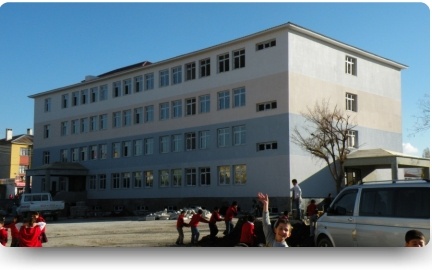 HAZIRLAYANLAR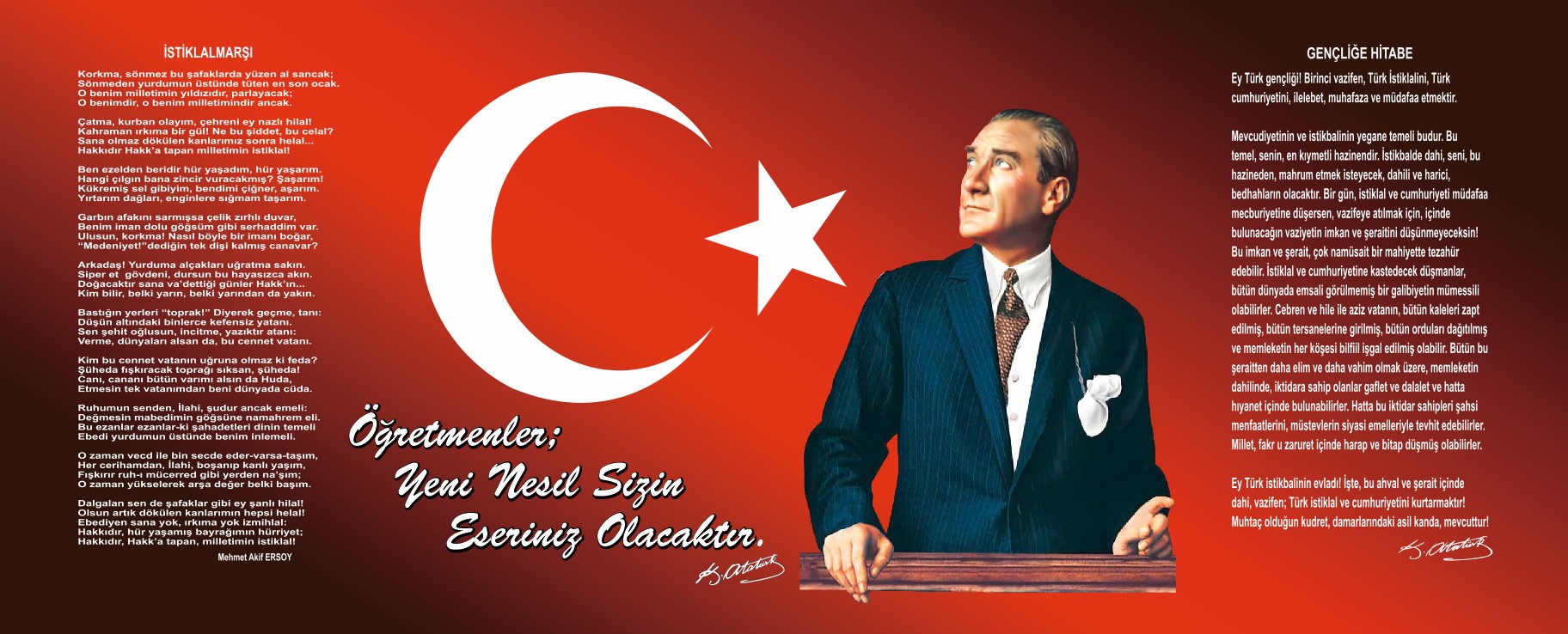    SUNUŞ           Okulumuz misyon, vizyon ve stratejik planı ile daha iyi bir eğitim seviyesine ulaşması düşüncesiyle sürekli yenilenmeyi ve kalite kültürünü kendisine ilke edinmeyi amaçlamaktadır.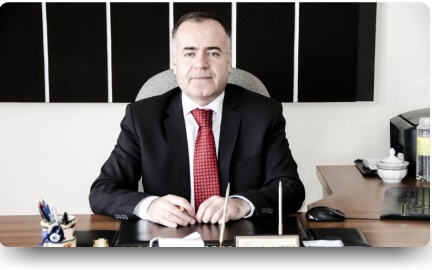 Kalite kültürü oluşturmak için eğitim ve öğretim başta olmak üzere insan kaynakları ve kurumsallaşma,Sosyal faaliyetler,  alt yapı, toplumla ilişkiler ve kurumlar arası ilişkileri kapsayan 2019-2023 stratejik planı hazırlanmıştır.HACIBEKİR Ortaokulu olarak en büyük amacımız yalnızca lise mezunu gençler yetiştirmek değil, girdikleri her türlü ortamda çevresindekilere ışık tutan, hayata hazır, hayatı aydınlatan, bizleri daha da ileriye götürecek gençler yetiştirmektir. İdare ve öğretmen kadrosuyla bizler çağa ayak uydurmuş, yeniliklere açık,  gençler yetiştirmeyi ilke edinmiş bulunmaktayız.Bu nedenle;  HACIBEKİR Ortaokulu stratejik planlama çalışmasına önce durum tespiti,  yani okulun SWOT analizi yapılarak başlanmıştır. SWOT analizi tüm idari personelin ve öğretmenlerin katılımıyla uzun süren bir çalışma sonucu ilk şeklini almış, varılan genel sonuçların sadeleştirilmesi ise Okul yönetimi ile öğretmenlerden oluşan üç kişilik bir kurul tarafından yapılmıştır. Daha sonra SWOT sonuçlarına göre stratejik planlama aşamasına geçilmiştir. Bu süreçte okulun amaçları, hedefleri, hedeflere ulaşmak için gerekli stratejiler, eylem planı ve sonuçta başarı veya başarısızlığın göstergeleri ortaya konulmuştur. Denilebilir ki SWOT analizi bir kilometre taşıdır okulumuzun bugünkü resmidir ve stratejik planlama ise bugünden yarına nasıl hazırlanmamız gerektiğine dair kalıcı bir belgedir.Stratejik Plan' da belirlenen hedeflerimizi ne ölçüde gerçekleştirdiğimiz, plan dönemi içindeki her yılsonunda gözden geçirilecek ve gereken revizyonlar yapılacaktır.Hacıbekir Ortaokulu Stratejik Planı (2019-2023)’de belirtilen amaç ve hedeflere ulaşmamızın Okulumuzun gelişme ve kurumsallaşma süreçlerine önemli katkılar sağlayacağına inanmaktayız.A.HAMİT ÇİFTÇİ                                      OKUL MÜDÜRÜBÖLÜM I: GİRİŞ ve PLAN HAZIRLIK SÜRECİ2019-2023 dönemi stratejik plan hazırlanması süreci Üst Kurul ve Stratejik Plan Ekibinin oluşturulması ile başlamıştır. Ekip tarafından oluşturulan çalışma takvimi kapsamında ilk aşamada durum analizi çalışmaları yapılmış ve durum analizi aşamasında paydaşlarımızın plan sürecine aktif katılımını sağlamak üzere paydaş anketi, toplantı ve görüşmeler yapılmıştır. Durum analizinin ardından geleceğe yönelim bölümüne geçilerek okulumuzun amaç, hedef, gösterge ve eylemleri belirlenmiştir. Çalışmaları yürüten ekip ve kurul bilgileri altta verilmiştir.STRATEJİK PLAN ÜST KURULUBÖLÜM II: DURUM ANALİZİDoğru amaç ve stratejiler belirlemek için Okulun mevcut durumu tespit edilerek durum analizi yapılmıştır.Okulun Kısa Tanıtımı *Okulumuz Cevdet Paşa Mahallesinde yer almaktadır. 4. Katlı bir bina olup 22 derslik, 4 idare odası, 1 rehberlik servisi, 1 bilgisayar odası, 1 laboratuar, 1 konferans salonundan oluşmaktadır. Okulumuz atletizm, kayak ve futbol müsabakalarına her yıl katılım sağlamaktadır. Bu müsabakalardan da derece elde etmektedirler. Velilerimize Eğitim Öğretim yılının belli dönemlerinde Rehber öğretmenlerimiz tarafından seminer verilmektedir. Aynı zamanda bu rehberlik faaliyetleri bazen okul çapında bazen de sadece 8. Sınıflara yönelik olmaktadır. Okulun Mevcut Durumu: Temel İstatistiklerOkul KünyesiOkulumuzun temel girdilerine ilişkin bilgiler altta yer alan okul künyesine ilişkin tabloda yer almaktadır.Temel Bilgiler Tablosu- Okul Künyesi Çalışan BilgileriOkulumuzun çalışanlarına ilişkin bilgiler altta yer alan tabloda belirtilmiştir.Çalışan Bilgileri Tablosu*Okulumuz Bina ve Alanları	Okulumuzun binası ile açık ve kapalı alanlarına ilişkin temel bilgiler altta yer almaktadır.Okul Yerleşkesine İlişkin Bilgiler Sınıf ve Öğrenci Bilgileri	Okulumuzda yer alan sınıfların öğrenci sayıları alttaki tabloda verilmiştir.*Sınıf sayısına göre istenildiği kadar satır eklenebilir.Donanım ve Teknolojik KaynaklarımızTeknolojik kaynaklar başta olmak üzere okulumuzda bulunan çalışır durumdaki donanım malzemesine ilişkin bilgiye alttaki tabloda yer verilmiştir.Teknolojik Kaynaklar TablosuGelir ve Gider BilgisiOkulumuzun genel bütçe ödenekleri, okul aile birliği gelirleri ve diğer katkılarda dâhil olmak üzere gelir ve giderlerine ilişkin son iki yıl gerçekleşme bilgileri alttaki tabloda verilmiştir.PAYDAŞ ANALİZİKurumumuzun temel paydaşları öğrenci, veli ve öğretmen olmakla birlikte eğitimin dışsal etkisi nedeniyle okul çevresinde etkileşim içinde olunan geniş bir paydaş kitlesi bulunmaktadır. Paydaşlarımızın görüşleri anket, toplantı, dilek ve istek kutuları, elektronik ortamda iletilen önerilerde dâhil olmak üzere çeşitli yöntemlerle sürekli olarak alınmaktadır.Paydaş anketlerine ilişkin ortaya çıkan temel sonuçlara altta yer verilmiştir * : Öğrenci Anketi Sonuçları:Öğretmen Anketi Sonuçları:Veli Anketi Sonuçları:GZFT (Güçlü, Zayıf, Fırsat, Tehdit) Analizi *Okulumuzun temel istatistiklerinde verilen okul künyesi, çalışan bilgileri, bina bilgileri, teknolojik kaynak bilgileri ve gelir gider bilgileri ile paydaş anketleri sonucunda ortaya çıkan sorun ve gelişime açık alanlar iç ve dış faktör olarak değerlendirilerek GZFT tablosunda belirtilmiştir. Dolayısıyla olguyu belirten istatistikler ile algıyı ölçen anketlerden çıkan sonuçlar tek bir analizde birleştirilmiştir.Kurumun güçlü ve zayıf yönleri donanım, malzeme, çalışan, iş yapma becerisi, kurumsal iletişim gibi çok çeşitli alanlarda kendisinden kaynaklı olan güçlülükleri ve zayıflıkları ifade etmektedir ve ayrımda temel olarak okul müdürü/müdürlüğü kapsamından bakılarak iç faktör ve dış faktör ayrımı yapılmıştır.  Gelişim ve Sorun AlanlarıGelişim ve sorun alanları analizi ile GZFT analizi sonucunda ortaya çıkan sonuçların planın geleceğe yönelim bölümü ile ilişkilendirilmesi ve buradan hareketle hedef, gösterge ve eylemlerin belirlenmesi sağlanmaktadır. Gelişim ve sorun alanları ayrımında eğitim ve öğretim faaliyetlerine ilişkin üç temel tema olan Eğitime Erişim, Eğitimde Kalite ve kurumsal Kapasite kullanılmıştır. Eğitime erişim, öğrencinin eğitim faaliyetine erişmesi ve tamamlamasına ilişkin süreçleri; Eğitimde kalite, öğrencinin akademik başarısı, sosyal ve bilişsel gelişimi ve istihdamı da dâhil olmak üzere eğitim ve öğretim sürecinin hayata hazırlama evresini; Kurumsal kapasite ise kurumsal yapı, kurum kültürü, donanım, bina gibi eğitim ve öğretim sürecine destek mahiyetinde olan kapasiteyi belirtmektedir.Gelişim ve Sorun AlanlarımızBÖLÜM III: MİSYON, VİZYON VE TEMEL DEĞERLEROkul Müdürlüğümüzün Misyon, vizyon, temel ilke ve değerlerinin oluşturulması kapsamında öğretmenlerimiz, öğrencilerimiz, velilerimiz, çalışanlarımız ve diğer paydaşlarımızdan alınan görüşler, sonucunda stratejik plan hazırlama ekibi tarafından oluşturulan Misyon, Vizyon, Temel Değerler; Okulumuz üst kurulana sunulmuş ve üst kurul tarafından onaylanmıştır.MİSYONUMUZ *Çağdaş eğitim anlayışını hedef alarak öğrencilerimizi en iyi biçimde yetiştirmek. Atatürk devrimleri doğrultusunda öğrencilerimizi hayata hazırlamak. Öğrencilerimizin kişiliklerini geliştirmek, yeteneklerini ortaya çıkartmak, özgüvenlerini sağlamak öncelikli amaçlarımızdandır.  VİZYONUMUZ *Öğrenciye saygı duymak. Toplam kalite doğrultusunda bütün öğrencilerimizi, yetenekleri doğrultusunda en iyi biçimde yetiştirmek. Çabalarımız araştırmacı, yaratıcı, sorgulayıcı, düşünen ve akilci beyinler yetiştirmek. TEMEL DEĞERLERİMİZ *1. Atatürk ilke ve inkılâplarını esas alırız. 2.Okulda katılımcı ve demokratik bir yönetim anlayışı benimsenmiştir. 3. Okuldaki tüm personel ile yöneticiler arasındaki iletişim açık ve olumludur. 4. Okullarda kurulan olan iyileştirme ekiplerinin kesin belirlenmiş bir amacı vardır. 5. İyileştirme ekip üyelerinin her biri ekip içerisinde gönüllü olarak görev alır. 6. İyileştirilmek istenen problemin okula fayda sağlayan bir alan olmasına özen gösterilir. 7. Ekibin adı, misyonu ve hedefleri belirlenir. 8.Ekibin sekretaryası ekip üyeleri arasından belirlenir. 9.Okulumuzda görev yapan tüm personelimize ve en önemlisi öğrencilerimize sürekli öğrenme politikasını benimsetmek  10.Öğretim programlarının öğrenilebilirlik düzeylerini yükseltmek için, farklı metot ve stratejilerin öğretmenlerle beraber araştırılarak derslerin işleyişinde görselliğin arttırılması ve okulumuzda eğitim teknolojisinden en üst seviyede yararlanılmasının sağlanılması.  11.Öğrencilerimize mesleki yönlendirme ve okul tercihlerinde rehberlik edilmesi 12.Öğretmen, öğrenci ve veli ilişkilerinin artırılması ve okulumuza velilerimizin desteğinin sağlanması. BÖLÜM IV: AMAÇ, HEDEF VE EYLEMLERTEMA I: EĞİTİM VE ÖĞRETİME ERİŞİMStratejik Amaç 1: Eğitimde fırsat eşitliği gözetilerek eğitim ve öğretime erişimi sağlamak.  Stratejik Hedef 1.1 Okulumuzda kaydı bulunan öğrencilerimizin devamlarını sağlamak Performans Göstergeleri EylemlerTEMA II: EĞİTİM VE ÖĞRETİMDE KALİTENİN ARTIRILMASIStratejik Amaç 2: Öğrencilerimizin gelişmiş dünyaya uyum sağlayacak şekilde donanımlı, başarı düzeyleri yüksek, ülke kalkınmasında aktif, yaşam becerileri güçlü, özgüven sahibi, insani ve milli değerlere haiz, girişimci ve katılımcı bireyler olabilmesini sağlamak.Stratejik Hedef 2.1.  Velileri de sürece dâhil eden rehberlik anlayışı ile öğrencilerimizin başarı düzeylerini yükseltmek, ruhsal ve fiziksel gelişimlerine yönelik faaliyetlere katılım oranını artırmak.Performans GöstergeleriEylemlerTEMA III: KURUMSAL KAPASİTEStratejik Amaç 3: Eğitim ve öğretim faaliyetlerinin daha nitelikli olarak verilebilmesi için okulumuzun kurumsal kapasitesi güçlendirmek. Stratejik Hedef 3.1.  Okulumuzdaki insan kaynağının niteliğini geliştirmek, okulumuzu verimli bir mali yapı ile belirlenen kurum standartlarına uygun hale getirmek.Performans GöstergeleriEylemlerV. BÖLÜM: MALİYETLENDİRME 2019-2023 Stratejik Planı Faaliyet/Proje Maliyetlendirme TablosuVI. BÖLÜM: İZLEME VE DEĞERLENDİRMEOkulumuz Stratejik Planı izleme ve değerlendirme çalışmalarında 5 yıllık Stratejik Planın izlenmesi ve 1 yıllık gelişim planın izlenmesi olarak ikili bir ayrıma gidilecektir. Stratejik planın izlenmesinde 6 aylık dönemlerde izleme yapılacak denetim birimleri, il ve ilçe millî eğitim müdürlüğü ve Bakanlık denetim ve kontrollerine hazır halde tutulacaktır.Yıllık planın uygulanmasında yürütme ekipleri ve eylem sorumlularıyla aylık ilerleme toplantıları yapılacaktır. Toplantıda bir önceki ayda yapılanlar ve bir sonraki ayda yapılacaklar görüşülüp karara bağlanacaktır. HACIBEKİR ORTAOKULU STRATEJİK PLAN KOORDİNASYON EKİBİ HACIBEKİR ORTAOKULU STRATEJİK PLAN KOORDİNASYON EKİBİ HACIBEKİR ORTAOKULU STRATEJİK PLAN KOORDİNASYON EKİBİ SIRA NOADI SOYADI GÖREVİ1NUSRET AKSOYMÜDÜR YARDIMCISI2ADNAN SAYGINOĞLUMÜDÜR YARDIMCISI3DERYA ŞEN DOĞANÖĞRETMEN4BERNA İNCEDEREÖĞRETMEN5ALPER İNCEDEREÖĞRETMEN6NECLA ŞENÖĞRETMENÜst Kurul BilgileriÜst Kurul BilgileriEkip BilgileriEkip BilgileriAdı SoyadıUnvanıAdı SoyadıUnvanıAbdulhamit ÇİFTÇİOkul MüdürüAdnan SAYGINOĞLUMüdür YardımcısıNusret AKSOYMüdür YardımcısıMehmet Aykut ERKURTÖğretmenLatife ÇAĞLARVeliMehmet BİLDİKVeliAdnan SAYGINOĞLUOkul Aile Bir. BaşkanıEsma AYDINÖğretmenİli: VANİli: VANİli: VANİli: VANİlçesi: İPEKYOLUİlçesi: İPEKYOLUİlçesi: İPEKYOLUİlçesi: İPEKYOLUAdres: Cevdetpaşa Mahallesi Pembeci Mirza 2. Sokak No: 4 Cevdetpaşa Mahallesi Pembeci Mirza 2. Sokak No: 4 Cevdetpaşa Mahallesi Pembeci Mirza 2. Sokak No: 4 …………………………. …………………………. Telefon Numarası: 0432 217 3160 0432 217 3160 0432 217 3160 Faks Numarası:Faks Numarası:e- Posta Adresi:hacibekir65@gmail.com hacibekir65@gmail.com hacibekir65@gmail.com Web sayfası adresi:Web sayfası adresi:http://hacibekirortaokulu.meb.k12.tr/http://hacibekirortaokulu.meb.k12.tr/Kurum Kodu:754633754633754633Öğretim Şekli:Öğretim Şekli:İkili Eğitim (Tam Gün/İkili Eğitim)İkili Eğitim (Tam Gün/İkili Eğitim)Okulun Hizmete Giriş Tarihi: 1961Okulun Hizmete Giriş Tarihi: 1961Okulun Hizmete Giriş Tarihi: 1961Okulun Hizmete Giriş Tarihi: 1961Toplam Çalışan Sayısı *Toplam Çalışan Sayısı *4545Öğrenci Sayısı:Kız275275Öğretmen SayısıKadın2020Öğrenci Sayısı:Erkek326326Öğretmen SayısıErkek2323Öğrenci Sayısı:Toplam601601Öğretmen SayısıToplam4343Derslik Başına Düşen Öğrenci SayısıDerslik Başına Düşen Öğrenci SayısıDerslik Başına Düşen Öğrenci Sayısı:27Şube Başına Düşen Öğrenci SayısıŞube Başına Düşen Öğrenci SayısıŞube Başına Düşen Öğrenci Sayısı27Öğretmen Başına Düşen Öğrenci SayısıÖğretmen Başına Düşen Öğrenci SayısıÖğretmen Başına Düşen Öğrenci Sayısı:14Şube Başına 30’dan Fazla Öğrencisi Olan Şube SayısıŞube Başına 30’dan Fazla Öğrencisi Olan Şube SayısıŞube Başına 30’dan Fazla Öğrencisi Olan Şube Sayısı:0Öğrenci Başına Düşen Toplam Gider Miktarı*Öğrenci Başına Düşen Toplam Gider Miktarı*Öğrenci Başına Düşen Toplam Gider Miktarı*7,80 TLÖğretmenlerin Kurumdaki Ortalama Görev SüresiÖğretmenlerin Kurumdaki Ortalama Görev SüresiÖğretmenlerin Kurumdaki Ortalama Görev Süresi5 yılUnvan*ErkekKadınToplamOkul Müdürü ve Müdür Yardımcısı303Branş Öğretmeni172138Rehber Öğretmen022İdari Personel303Yardımcı Personel527Güvenlik Personeli112Toplam Çalışan Sayıları292655Okul Bölümleri *Okul Bölümleri *Özel AlanlarVarYokOkul Kat SayısıZemin + 3Çok Amaçlı Salon1Derslik Sayısı22Çok Amaçlı SahaXDerslik Alanları (m2)48Kütüphane1Kullanılan Derslik Sayısı22Fen Laboratuvarı1Şube Sayısı22Bilgisayar Laboratuvarı1İdari Odaların Alanı (m2)20İş AtölyesiXÖğretmenler Odası (m2)40Beceri AtölyesiXOkul Oturum Alanı (m2)1874PansiyonXOkul Bahçesi (Açık Alan)(m2)5671Okul Kapalı Alan (m2)1874Sanatsal, bilimsel ve sportif amaçlı toplam alan (m2)120Kantin (m2)50Tuvalet Sayısı10Diğer (………….)SINIFIErkekKızToplamSINIFIErkekKızToplam576591356625912171149320786963132Akıllı Tahta Sayısı27TV Sayısı2Masaüstü Bilgisayar Sayısı10Yazıcı Sayısı7Taşınabilir Bilgisayar Sayısı-Fotokopi Makinası Sayısı3Projeksiyon Sayısı4İnternet Bağlantı HızıFiberYıllarGelir MiktarıGider Miktarı20176.458,00 TL6.447,12 TL201810.581,50 TL8.164,60 TLHACIBEKİR ORTAOKULU MÜDÜRLÜĞÜ 2019-2023 STRATEJİK PLANI "ÖĞRENCİ" GÖRÜŞ VE DEĞERLENDİRME ANKETİ SONUÇLARIHACIBEKİR ORTAOKULU MÜDÜRLÜĞÜ 2019-2023 STRATEJİK PLANI "ÖĞRENCİ" GÖRÜŞ VE DEĞERLENDİRME ANKETİ SONUÇLARIHACIBEKİR ORTAOKULU MÜDÜRLÜĞÜ 2019-2023 STRATEJİK PLANI "ÖĞRENCİ" GÖRÜŞ VE DEĞERLENDİRME ANKETİ SONUÇLARIHACIBEKİR ORTAOKULU MÜDÜRLÜĞÜ 2019-2023 STRATEJİK PLANI "ÖĞRENCİ" GÖRÜŞ VE DEĞERLENDİRME ANKETİ SONUÇLARIHACIBEKİR ORTAOKULU MÜDÜRLÜĞÜ 2019-2023 STRATEJİK PLANI "ÖĞRENCİ" GÖRÜŞ VE DEĞERLENDİRME ANKETİ SONUÇLARIHACIBEKİR ORTAOKULU MÜDÜRLÜĞÜ 2019-2023 STRATEJİK PLANI "ÖĞRENCİ" GÖRÜŞ VE DEĞERLENDİRME ANKETİ SONUÇLARIHACIBEKİR ORTAOKULU MÜDÜRLÜĞÜ 2019-2023 STRATEJİK PLANI "ÖĞRENCİ" GÖRÜŞ VE DEĞERLENDİRME ANKETİ SONUÇLARIHACIBEKİR ORTAOKULU MÜDÜRLÜĞÜ 2019-2023 STRATEJİK PLANI "ÖĞRENCİ" GÖRÜŞ VE DEĞERLENDİRME ANKETİ SONUÇLARIHACIBEKİR ORTAOKULU MÜDÜRLÜĞÜ 2019-2023 STRATEJİK PLANI "ÖĞRENCİ" GÖRÜŞ VE DEĞERLENDİRME ANKETİ SONUÇLARIHACIBEKİR ORTAOKULU MÜDÜRLÜĞÜ 2019-2023 STRATEJİK PLANI "ÖĞRENCİ" GÖRÜŞ VE DEĞERLENDİRME ANKETİ SONUÇLARIHACIBEKİR ORTAOKULU MÜDÜRLÜĞÜ 2019-2023 STRATEJİK PLANI "ÖĞRENCİ" GÖRÜŞ VE DEĞERLENDİRME ANKETİ SONUÇLARIHACIBEKİR ORTAOKULU MÜDÜRLÜĞÜ 2019-2023 STRATEJİK PLANI "ÖĞRENCİ" GÖRÜŞ VE DEĞERLENDİRME ANKETİ SONUÇLARIHACIBEKİR ORTAOKULU MÜDÜRLÜĞÜ 2019-2023 STRATEJİK PLANI "ÖĞRENCİ" GÖRÜŞ VE DEĞERLENDİRME ANKETİ SONUÇLARIHACIBEKİR ORTAOKULU MÜDÜRLÜĞÜ 2019-2023 STRATEJİK PLANI "ÖĞRENCİ" GÖRÜŞ VE DEĞERLENDİRME ANKETİ SONUÇLARIHACIBEKİR ORTAOKULU MÜDÜRLÜĞÜ 2019-2023 STRATEJİK PLANI "ÖĞRENCİ" GÖRÜŞ VE DEĞERLENDİRME ANKETİ SONUÇLARIHACIBEKİR ORTAOKULU MÜDÜRLÜĞÜ 2019-2023 STRATEJİK PLANI "ÖĞRENCİ" GÖRÜŞ VE DEĞERLENDİRME ANKETİ SONUÇLARISORULARSORULARKESİNLİKLE KATILIYORUMKATILIYORUMKARARSIZIMKISMEN KATILIYORUMKATILMIYORUMKATILAN KİŞİ SAYISI1Öğretmenlerimle ihtiyaç duyduğumda rahatlıkla görüşebilirim.46441522131402Okul müdürü ile ihtiyaç duyduğumda rahatlıkla konuşabiliyorum22282218501403Okulun rehberlik servisinden yeterince yararlanabiliyorum.48332621121404Okula ilettiğimiz öneri ve isteklerimiz dikkate alınır.41282325231405Okula ilettiğimiz öneri ve isteklerimiz dikkate alınır.57371911161406Kendimi, okulun değerli bir üyesi olarak görürüm.54242010321407Öğretmenler yeniliğe açık olarak derslerin işlenişinde çeşitli yöntemler kullanmaktadır.57411316131408Derslerde konuya göre uygun araç gereçler kullanılmaktadır.6642157101409Teneffüslerde ihtiyaçlarımı giderebiliyorum.584017141114010Okulun içi ve dışı temizdir.393923211814011Okulun binası ve diğer fiziki mekânlar yeterlidir.302925223414012Okul kantininde satılan malzemeler sağlıklı ve güvenlidir.101824177114013Okulumuzda yeterli miktarda sanatsal ve kültürel faaliyetler düzenlenmektedir.4238161925140SORULAR/ SEÇENEK %YÜZDE SORULAR/ SEÇENEK %YÜZDE KESİNLİKLE KATILIYORUMKATILIYORUMKARARSIZIMKISMEN KATILIYORUMKATILMIYORUMKATILAN KİŞİ SAYISI1Öğretmenlerimle ihtiyaç duyduğumda rahatlıkla görüşebilirim.32,931,410,715,79,31402Okul müdürü ile ihtiyaç duyduğumda rahatlıkla konuşabiliyorum15,720,015,712,935,71403Okulun rehberlik servisinden yeterince yararlanabiliyorum.34,323,618,615,08,61404Okula ilettiğimiz öneri ve isteklerimiz dikkate alınır.29,320,016,417,916,41405Okula ilettiğimiz öneri ve isteklerimiz dikkate alınır.40,726,413,67,911,41406Kendimi, okulun değerli bir üyesi olarak görürüm.38,617,114,37,122,91407Öğretmenler yeniliğe açık olarak derslerin işlenişinde çeşitli yöntemler kullanmaktadır.40,729,39,311,49,31408Derslerde konuya göre uygun araç gereçler kullanılmaktadır.47,130,010,75,07,11409Teneffüslerde ihtiyaçlarımı giderebiliyorum.41,428,612,110,07,914010Okulun içi ve dışı temizdir.27,927,916,415,012,914011Okulun binası ve diğer fiziki mekânlar yeterlidir.21,420,717,915,724,314012Okul kantininde satılan malzemeler sağlıklı ve güvenlidir.7,112,917,112,150,714013Okulumuzda yeterli miktarda sanatsal ve kültürel faaliyetler düzenlenmektedir.30,027,111,413,617,9140HACIBEKİR ORTAOKULU MÜDÜRLÜĞÜ 2019-2023 STRATEJİK PLANI "ÖĞRETMEN" GÖRÜŞ VE DEĞERLENDİRME ANKETİ SONUÇLARIHACIBEKİR ORTAOKULU MÜDÜRLÜĞÜ 2019-2023 STRATEJİK PLANI "ÖĞRETMEN" GÖRÜŞ VE DEĞERLENDİRME ANKETİ SONUÇLARIHACIBEKİR ORTAOKULU MÜDÜRLÜĞÜ 2019-2023 STRATEJİK PLANI "ÖĞRETMEN" GÖRÜŞ VE DEĞERLENDİRME ANKETİ SONUÇLARIHACIBEKİR ORTAOKULU MÜDÜRLÜĞÜ 2019-2023 STRATEJİK PLANI "ÖĞRETMEN" GÖRÜŞ VE DEĞERLENDİRME ANKETİ SONUÇLARIHACIBEKİR ORTAOKULU MÜDÜRLÜĞÜ 2019-2023 STRATEJİK PLANI "ÖĞRETMEN" GÖRÜŞ VE DEĞERLENDİRME ANKETİ SONUÇLARIHACIBEKİR ORTAOKULU MÜDÜRLÜĞÜ 2019-2023 STRATEJİK PLANI "ÖĞRETMEN" GÖRÜŞ VE DEĞERLENDİRME ANKETİ SONUÇLARIHACIBEKİR ORTAOKULU MÜDÜRLÜĞÜ 2019-2023 STRATEJİK PLANI "ÖĞRETMEN" GÖRÜŞ VE DEĞERLENDİRME ANKETİ SONUÇLARIHACIBEKİR ORTAOKULU MÜDÜRLÜĞÜ 2019-2023 STRATEJİK PLANI "ÖĞRETMEN" GÖRÜŞ VE DEĞERLENDİRME ANKETİ SONUÇLARIHACIBEKİR ORTAOKULU MÜDÜRLÜĞÜ 2019-2023 STRATEJİK PLANI "ÖĞRETMEN" GÖRÜŞ VE DEĞERLENDİRME ANKETİ SONUÇLARIHACIBEKİR ORTAOKULU MÜDÜRLÜĞÜ 2019-2023 STRATEJİK PLANI "ÖĞRETMEN" GÖRÜŞ VE DEĞERLENDİRME ANKETİ SONUÇLARIHACIBEKİR ORTAOKULU MÜDÜRLÜĞÜ 2019-2023 STRATEJİK PLANI "ÖĞRETMEN" GÖRÜŞ VE DEĞERLENDİRME ANKETİ SONUÇLARIHACIBEKİR ORTAOKULU MÜDÜRLÜĞÜ 2019-2023 STRATEJİK PLANI "ÖĞRETMEN" GÖRÜŞ VE DEĞERLENDİRME ANKETİ SONUÇLARIHACIBEKİR ORTAOKULU MÜDÜRLÜĞÜ 2019-2023 STRATEJİK PLANI "ÖĞRETMEN" GÖRÜŞ VE DEĞERLENDİRME ANKETİ SONUÇLARIHACIBEKİR ORTAOKULU MÜDÜRLÜĞÜ 2019-2023 STRATEJİK PLANI "ÖĞRETMEN" GÖRÜŞ VE DEĞERLENDİRME ANKETİ SONUÇLARIHACIBEKİR ORTAOKULU MÜDÜRLÜĞÜ 2019-2023 STRATEJİK PLANI "ÖĞRETMEN" GÖRÜŞ VE DEĞERLENDİRME ANKETİ SONUÇLARIHACIBEKİR ORTAOKULU MÜDÜRLÜĞÜ 2019-2023 STRATEJİK PLANI "ÖĞRETMEN" GÖRÜŞ VE DEĞERLENDİRME ANKETİ SONUÇLARISORULARSORULARKESİNLİKLE KATILIYORUMKATILIYORUMKARARSIZIMKISMEN KATILIYORUMKATILMIYORUMKATILAN KİŞİ SAYISI1Okulumuzda alınan kararlar, çalışanların katılımıyla alınır.416120232Okulumuzda alınan kararlar, çalışanların katılımıyla alınır.1011200233Her türlü ödüllendirmede adil olma, tarafsızlık ve objektiflik esastır.812300234Kendimi, okulun değerli bir üyesi olarak görürüm.512600235Çalıştığım okul bana kendimi geliştirme imkânı tanımaktadır.69431236Okul, teknik araç ve gereç yönünden yeterli donanıma sahiptir.101075237Okulda çalışanlara yönelik sosyal ve kültürel faaliyetler düzenlenir.26645238Okulda öğretmenler arasında ayrım yapılmamaktadır.611330239Okulumuzda yerelde ve toplum üzerinde olumlu etki bırakacak çalışmalar yapmaktadır.7131202310Yöneticilerimiz, yaratıcı ve yenilikçi düşüncelerin üretilmesini teşvik etmektedir.8131102311Yöneticiler, okulun vizyonunu, stratejilerini, iyileştirmeye açık alanlarını vs. çalışanlarla10111102312Okulumuzda sadece öğretmenlerin kullanımına tahsis edilmiş yerler yeterlidir.068632313Alanıma ilişkin yenilik ve gelişmeleri takip eder ve kendimi güncellerim.51521023SORULAR/ SEÇENEK %YÜZDE SORULAR/ SEÇENEK %YÜZDE KESİNLİKLE KATILIYORUMKATILIYORUMKARARSIZIMKISMEN KATILIYORUMKATILMIYORUMKATILAN KİŞİ SAYISI1Okulumuzda alınan kararlar, çalışanların katılımıyla alınır.17,469,64,38,70,0232Okulumuzda alınan kararlar, çalışanların katılımıyla alınır.43,547,88,70,00,0233Her türlü ödüllendirmede adil olma, tarafsızlık ve objektiflik esastır.34,852,213,00,00,0234Kendimi, okulun değerli bir üyesi olarak görürüm.21,752,226,10,00,0235Çalıştığım okul bana kendimi geliştirme imkânı tanımaktadır.26,139,117,413,04,3236Okul, teknik araç ve gereç yönünden yeterli donanıma sahiptir.4,30,043,530,421,7237Okulda çalışanlara yönelik sosyal ve kültürel faaliyetler düzenlenir.8,726,126,117,421,7238Okulda öğretmenler arasında ayrım yapılmamaktadır.26,147,813,013,00,0239Okulumuzda yerelde ve toplum üzerinde olumlu etki bırakacak çalışmalar yapmaktadır.30,456,54,38,70,02310Yöneticilerimiz, yaratıcı ve yenilikçi düşüncelerin üretilmesini teşvik etmektedir.34,856,54,34,30,02311Yöneticiler, okulun vizyonunu, stratejilerini, iyileştirmeye açık alanlarını vs. çalışanlarla43,547,84,34,30,02312Okulumuzda sadece öğretmenlerin kullanımına tahsis edilmiş yerler yeterlidir.0,026,134,826,113,02313Alanıma ilişkin yenilik ve gelişmeleri takip eder ve kendimi güncellerim.21,765,28,74,30,023HACIBEKİR ORTAOKULU MÜDÜRLÜĞÜ 2019-2023 STRATEJİK PLANI "VELİ" GÖRÜŞ VE DEĞERLENDİRME ANKETİ SONUÇLARIHACIBEKİR ORTAOKULU MÜDÜRLÜĞÜ 2019-2023 STRATEJİK PLANI "VELİ" GÖRÜŞ VE DEĞERLENDİRME ANKETİ SONUÇLARIHACIBEKİR ORTAOKULU MÜDÜRLÜĞÜ 2019-2023 STRATEJİK PLANI "VELİ" GÖRÜŞ VE DEĞERLENDİRME ANKETİ SONUÇLARIHACIBEKİR ORTAOKULU MÜDÜRLÜĞÜ 2019-2023 STRATEJİK PLANI "VELİ" GÖRÜŞ VE DEĞERLENDİRME ANKETİ SONUÇLARIHACIBEKİR ORTAOKULU MÜDÜRLÜĞÜ 2019-2023 STRATEJİK PLANI "VELİ" GÖRÜŞ VE DEĞERLENDİRME ANKETİ SONUÇLARIHACIBEKİR ORTAOKULU MÜDÜRLÜĞÜ 2019-2023 STRATEJİK PLANI "VELİ" GÖRÜŞ VE DEĞERLENDİRME ANKETİ SONUÇLARIHACIBEKİR ORTAOKULU MÜDÜRLÜĞÜ 2019-2023 STRATEJİK PLANI "VELİ" GÖRÜŞ VE DEĞERLENDİRME ANKETİ SONUÇLARIHACIBEKİR ORTAOKULU MÜDÜRLÜĞÜ 2019-2023 STRATEJİK PLANI "VELİ" GÖRÜŞ VE DEĞERLENDİRME ANKETİ SONUÇLARIHACIBEKİR ORTAOKULU MÜDÜRLÜĞÜ 2019-2023 STRATEJİK PLANI "VELİ" GÖRÜŞ VE DEĞERLENDİRME ANKETİ SONUÇLARIHACIBEKİR ORTAOKULU MÜDÜRLÜĞÜ 2019-2023 STRATEJİK PLANI "VELİ" GÖRÜŞ VE DEĞERLENDİRME ANKETİ SONUÇLARIHACIBEKİR ORTAOKULU MÜDÜRLÜĞÜ 2019-2023 STRATEJİK PLANI "VELİ" GÖRÜŞ VE DEĞERLENDİRME ANKETİ SONUÇLARIHACIBEKİR ORTAOKULU MÜDÜRLÜĞÜ 2019-2023 STRATEJİK PLANI "VELİ" GÖRÜŞ VE DEĞERLENDİRME ANKETİ SONUÇLARIHACIBEKİR ORTAOKULU MÜDÜRLÜĞÜ 2019-2023 STRATEJİK PLANI "VELİ" GÖRÜŞ VE DEĞERLENDİRME ANKETİ SONUÇLARIHACIBEKİR ORTAOKULU MÜDÜRLÜĞÜ 2019-2023 STRATEJİK PLANI "VELİ" GÖRÜŞ VE DEĞERLENDİRME ANKETİ SONUÇLARIHACIBEKİR ORTAOKULU MÜDÜRLÜĞÜ 2019-2023 STRATEJİK PLANI "VELİ" GÖRÜŞ VE DEĞERLENDİRME ANKETİ SONUÇLARIHACIBEKİR ORTAOKULU MÜDÜRLÜĞÜ 2019-2023 STRATEJİK PLANI "VELİ" GÖRÜŞ VE DEĞERLENDİRME ANKETİ SONUÇLARISORULARSORULARKESİNLİKLE KATILIYORUMKATILIYORUMKARARSIZIMKISMEN KATILIYORUMKATILMIYORUMKATILAN KİŞİ SAYISI1İhtiyaç duyduğumda okul çalışanlarıyla rahatlıkla görüşebiliyorum.44461717161402Bizi ilgilendiren okul duyurularını zamanında öğreniyorum.634971291403Öğrencimle ilgili konularda okulda rehberlik hizmeti alabiliyorum.47402116161404Okula ilettiğim istek ve şikâyetlerim dikkate alınıyor.40392714201405Öğretmenler yeniliğe açık olarak derslerin işlenişinde çeşitli yöntemler kullanmaktadır.43482312141406Okulda yabancı kişilere karşı güvenlik önlemleri alınmaktadır.5644165191407Okulda bizleri ilgilendiren kararlarda görüşlerimiz dikkate alınır.4258209111408E-Okul Veli Bilgilendirme Sistemi ile okulun internet sayfasını düzenli olarak takip ediyorum.44371515291409Çocuğumun okulunu sevdiğini ve öğretmenleriyle iyi anlaştığını düşünüyorum.7240127914010Okul, teknik araç ve gereç yönünden yeterli donanıma sahiptir.244229222314011Okul her zaman temiz ve bakımlıdır.314025222214012Okulun binası ve diğer fiziki mekânlar yeterlidir.252642192814013Okulumuzda yeterli miktarda sanatsal ve kültürel faaliyetler düzenlenmektedir.3743221226140SORULAR/ SEÇENEK %YÜZDE SORULAR/ SEÇENEK %YÜZDE KESİNLİKLE KATILIYORUMKATILIYORUMKARARSIZIMKISMEN KATILIYORUMKATILMIYORUMKATILAN KİŞİ SAYISI1İhtiyaç duyduğumda okul çalışanlarıyla rahatlıkla görüşebiliyorum.31,432,912,112,111,41402Bizi ilgilendiren okul duyurularını zamanında öğreniyorum.45,035,05,08,66,41403Öğrencimle ilgili konularda okulda rehberlik hizmeti alabiliyorum.33,628,615,011,411,41404Okula ilettiğim istek ve şikâyetlerim dikkate alınıyor.28,627,919,310,014,31405Öğretmenler yeniliğe açık olarak derslerin işlenişinde çeşitli yöntemler kullanmaktadır.30,734,316,48,610,01406Okulda yabancı kişilere karşı güvenlik önlemleri alınmaktadır.40,031,411,43,613,61407Okulda bizleri ilgilendiren kararlarda görüşlerimiz dikkate alınır.30,041,414,36,47,91408E-Okul Veli Bilgilendirme Sistemi ile okulun internet sayfasını düzenli olarak takip ediyorum.31,426,410,710,720,71409Çocuğumun okulunu sevdiğini ve öğretmenleriyle iyi anlaştığını düşünüyorum.51,428,68,65,06,414010Okul, teknik araç ve gereç yönünden yeterli donanıma sahiptir.17,130,020,715,716,414011Okul her zaman temiz ve bakımlıdır.22,128,617,915,715,714012Okulun binası ve diğer fiziki mekânlar yeterlidir.17,918,630,013,620,014013Okulumuzda yeterli miktarda sanatsal ve kültürel faaliyetler düzenlenmektedir.26,430,715,78,618,6140GÜÇLÜ YÖNLERZAYIF YÖNLEROkul Vizyonunun ve Misyonunun belirlenmiş olması Okulun gelirinin az olmasıİdeal ve istekli öğretim kadrosunun olması Velilerin eğitim seviyelerinin yetersiz olmasıBilgisayar laboratuarının standartlara uygun ve haftanın her günü kullanılabilir olması Sportif faaliyetler için kapalı spor salonunun olmamasıSportif faaliyetlere katılımın çok olması ve yetenekli öğrencilerin olması ADSL bağlantısının olması Okulun şehir merkezinde bulunması Kurum içi iletişim kanallarının açık olması FIRSATLARTEHDİTLERTakviye kurslarına gelen öğrencilerin fazlalığıVelilerin yeterli bilinçte olmamasıÖğretmenlerimizin deneyimli tecrübeli olmalarıVelilerin ekonomik durumunun düşük olması Öğrenci velilerimizin sürekli okul aile işbirliği içerisinde çalışmalarıÇoğu öğrencinin velilerinin işsizlik nedeniyle ekonomik durumlarının zor olması Boşanmış ailelerin fazlalığı 1.TEMA: EĞİTİM VE ÖĞRETİME ERİŞİM 1.TEMA: EĞİTİM VE ÖĞRETİME ERİŞİM1Zorunlu eğitimde okullaşma, devam ve tamamlama 2Özel eğitime erişim ve tamamlama 3Özel politika gerektiren grupların eğitim ve öğretime erişimi 456789102.TEMA: EĞİTİM VE ÖĞRETİMDE KALİTE2.TEMA: EĞİTİM VE ÖĞRETİMDE KALİTE1Özel politika gerektiren grupların eğitim ve öğretime erişimi 2Eğitim - Öğretim Ortamı ve Çevresi 3Rehberlik 4Ölçme ve Değerlendirme 56789103.TEMA: KURUMSAL KAPASİTE3.TEMA: KURUMSAL KAPASİTE1İnsan kaynakları planlaması 2İnsan kaynakları yönetimi 3İnsan kaynaklarının eğitimi ve geliştirilmesi 4Finansal kaynakların etkin yönetimi 5Kurumsal yapının iyileştirilmesi 6Elektronik ağ ortamlarının etkinliğinin artırılması 78910NoPERFORMANSGÖSTERGESİMevcutMevcutHEDEFHEDEFHEDEFHEDEFHEDEFHEDEFNoPERFORMANSGÖSTERGESİ2018201920192020202120222023PG.1.1.4Okula yeni başlayan ortaokul öğrencilerinden oryantasyon eğitimine katılanların oranı (%)10121215171921PG.1.1.7Bir eğitim ve öğretim döneminde ortaokulda 20 gün ve üzeri devamsızlık yapan öğrenci oranı (%)5443211PG.1.1.8Bir eğitim ve öğretim döneminde 20 gün ve üzeri devamsızlık yapan yabancı öğrenci oranı (%)0000000PG.1.1.9Okul öncesi eğitiminde desteklenen, şartları elverişsiz ailelerin oranı (%)0000000PG.1.1.10Okulumuzda geçici koruma altındaki yabancı öğrenci sayısı0000000PG.1.1.13Destekleme ve Yetiştirme Kurslarına kayıtlı öğrencilerin devamsızlık oranı (%)201818151295PG.1.1.15Okulumuz bünyesinde açılan özel eğitim alt sınıfına kayıtlı öğrencilerden devamsızlık oranı (%)20151510500PG.1.1.16Sürekli devamsız olup okula devamı sağlanan öğrenci oranı (%)10202030405060NoEylem İfadesiEylem SorumlusuEylem Tarihi1.1.1.Kayıt bölgesinde yer alan öğrencilerin tespiti çalışması yapılacaktır.Müdür Yardımcısı2019-2023 Eğitim Öğretim yıllarında1.1.2Okul öncesi aday kayıt sistemine düşen öğrencilerin velileri okulöncesi eğitiminin önemi hakkında bilgilendirilecektir.Rehber Öğretmenler ve Okul Öncesi Öğretmenleri2019-2023 Eğitim Öğretim yıllarında1.1.3Devamsızlık yapan öğrencilerin tespiti ve erken uyarı sistemi için çalışmalar yapılacaktır.Müdür Yardımcısı2019-2023 Eğitim Öğretim yıllarında1.1.4Devamsızlık yapan öğrencilerin velileri ile özel toplantı ve görüşmeler yapılacaktır.Müdür Yardımcısı2019-2023 Eğitim Öğretim yıllarında1.1.5Oryantasyon eğitiminin önemini vurgulamak için veliler yapılacak çalışmalarla (seminer, toplantı, sms gönderme vb.) bilgilendirilecektir.Rehber Öğretmenler2019 -2023 Eğitim Öğretim yıllarında1.1.6Devamsızlık yapan öğrencilere yönelik ev ziyaretleri yapılacaktır.Rehber Öğretmenler ve Sınıf Öğretmenleri Eğitim Öğretim Yılı İçerisinde1.1.7Devamsızlık mektupları her uyarı döneminde velilere ulaştırılacaktır.Rehber Öğretmenler ve Branş ÖğretmenleriEğitim Öğretim Yılı İçerisinde1.1.8Devamsızlık yapan öğrencilerin okullara kazandırılması için muhtarlarla ortak çalışmalar yapılacaktır.Okul MüdürüEğitim Öğretim Yılı İçerisinde1.1.9Özel yetenekli öğrencilerin özellikleri ile ilgili okul öğretmenlerine bilgilendirici çalışmalar yapılması sağlanacaktır.Rehber ÖğretmenlerEğitim Öğretim Yılı İçerisinde1.1.10NoPERFORMANSGÖSTERGESİMevcutMevcutHEDEFHEDEFHEDEFHEDEFHEDEFHEDEFNoPERFORMANSGÖSTERGESİ2018201920192020202120222023PG.2.1.1Bir eğitim ve öğretim döneminde bilimsel, kültürel, sanatsal ve sportif alanlarında düzenlenen faaliyet sayısı4558101518PG.2.1.2Okulumuz tarafından hazırlanıp yürütülen toplumsal sorumluluk ve gönüllülük proje sayısı---3456PG.2.1.3Okulumuz tarafından hazırlanıp yürütülen toplumsal sorumluluk ve gönüllülük projelerine katılan veli oranı (%)---50607080PG.2.1.4Okulumuz tarafından hazırlanıp yürütülen toplumsal sorumluluk ve gönüllülük projelerine katılan öğrenci oranı (%)---100100100100PG.2.1.5Velilere yönelik yapılan aile eğitimi sayısı6668101214PG.2.1.6Velilere yönelik yapılan aile eğitimine katılan veli oranı (%)28303040506070PG.2.1.8Öğrenci başına okunan kitap sayısı4556789PG.2.1.9Ortaöğretime merkezi sınavla yerleşen öğrenci oranı (%)30353540455055PG.2.1.10Yabancı dil dersi yılsonu puan ortalaması65707072747678PG.2.1.11Matematik dersi yılsonu puan ortalaması40434347515560PG.2.1.12Fen ve teknoloji dersi yılsonu puan ortalaması44464648515560PG.2.1.13Türkçe dersi yılsonu puan ortalaması43454548515560PG.2.1.14Sosyal bilgiler dersi yılsonu puan ortalaması50535355586165PG.2.1.15Din kültürü ve ahlak bilgisi dersi yılsonu puan ortalaması50535355586165PG.2.1.16Okulumuzun kayıt bölgesinde kurulan okul ve mahalle spor kulüplerinden yararlanan öğrenci oranı (%)00057911PG.2.1.18Okulumuzda ulusal düzeyde hazırlanan proje sayısı ---1234PG.2.1.19Okulumuzda ulusal düzeyde hazırlanan projelere katılan öğrenci oranı (%)---10121618PG.2.1.20Okulumuzda uluslararası düzeyde hazırlanan proje sayısı---1234PG.2.1.21Okulumuzda uluslararası düzeyde hazırlanan projelere katılan öğrenci oranı (%)---10121618PG.2.1.22Yerel, ulusal ve uluslararası düzeyde yapılan yarışmalara katılan öğrenci oranı (%)---10152025PG.2.1.23NoEylem İfadesiEylem SorumlusuEylem Tarihi2.1.1.Kitap okuma projelerinin devamı sağlanacaktır.Branş Öğretmenleri17.09.2018-14.06.20192.1.2Bilimsel, kültürel, sanatsal ve sportif alanlarda başarı gösteren öğrenciler ödüllendirilecektir.Okul İdaresi17.09.2018-14.06.20192.1.3Okul, ilçe, il, ulusal ve uluslararası düzeyde yapılacak olan yarışma ve etkinlikler tüm öğrenci ve velilere duyurulacaktır.Okul idaresi ve Öğretmenler17.09.2018-14.06.20192.1.4Okulumuz tarafında yapılacak toplumsal gönüllülük projeleri için okul çevresindeki sosyal problemlerin tespiti için çalışmalar yapılacaktır.Öğretmenler17.09.2018-14.06.20192.1.5Belirlenen sosyal problemlerin çözümü için öğrenci, öğretmen, veli ve idareci işbirliği ile toplumsal gönüllülük projeleri hazırlanacaktır.Okul İdaresi ve Öğretmenler17.09.2018-14.06.20192.1.6STK ve kurumlarının desteği ile çeşitli konularda aile eğitimleri düzenlenecektir.Okul İdaresi ve Öğretmenler17.09.2018-14.06.20192.1.7Düzenlenen aile eğitimlerinden geri dönütler alınacak, ihtiyaca yönelik düzenlemeler de yapılarak veli katılımı arttırılacaktır.Okul idaresi ve Rehber öğretmenler17.09.2018-14.06.20192.1.8Okul bazında belirli zaman periyotlarında en çok kitap okuyan öğrencilerin belirlenerek ödüllendirilmeli sağlanacaktır.Sınıf öğretmenleri ve Okul idaresi17.09.2018-14.06.20192.1.9Rehberlik Araştırma Merkezi ile okul arasında işbirliği artırılacaktır. Okul idaresi ve Rehber öğretmenler17.09.2018-14.06.2019NoPERFORMANSGÖSTERGESİMevcutMevcutHEDEFHEDEFHEDEFHEDEFHEDEFHEDEFNoPERFORMANSGÖSTERGESİ2018201920192020202120222023PG.3.1.1Yabancı dil sınavında (YDS) en az C seviyesi veya eşdeğeri bir belgeye sahip olan öğretmen oranı (%)20404050505050PG.3.2.2Yurtdışı öğretmen eğitimi sertifika programına katılan yabancı dil öğretmeni sayısı0001111PG.3.3.3Okulumuzun hizmet alanlarından, memnuniyet oranı (%)40505060708090PG.3.3.4Alanında Lisansüstü eğitim alan personel oranı (%)355791113PG.3.3.5Yönetim Alanında Lisansüstü eğitim alan personel oranı (%)1112222PG.3.3.6Özel eğitime ihtiyaç duyan öğrencilerin uyumunun sağlanmasına yönelik öğretmen eğitimlerine katılan okul öncesi öğretmeni oranı (%)02020406080100PG.3.3.7İş sağlığı ve güvenliği saha gözlem formu maddelerine uygunluk oranı (%)50606070809095PG.3.3.9Okul aile birliğinin geliri TL543597597660726800880PG.1.1.14İYEP Kurslarına kayıtlı öğrencilerin devamsızlık oranı (%)0505040302010PG.3.3.11Ortaokulda öğrenci sayısı 30’dan fazla olan şube oranı (%)0000000PG.3.3.12Okulumuzdaki rehberlik öğretmenlerinden bir yılda mesleki gelişime yönelik katıldıkları hizmet içi eğitim sayısı12121215202530PG.3.3.13Kaynaştırma/bütünleştirme uygulamaları ile ilgili hizmet içi eğitim verilen öğretmen sayısı27272727272727PG.3.3.14Okulumuzda hizmet içi eğitime başvuru oranı355791113PG.3.3.15Okul Web sayfasının güncellenme süresi (gün)3025252015107PG.3.3.16…PG.3.3.17NoEylem İfadesiEylem SorumlusuEylem Tarihi3.1.1Memnuniyet anketleri yapılacaktır.Okul Müdürü19.02.20193.1.2Yapılan anketler değerlendirilerek hizmet alanları geliştirilerek varsa eksiklikler giderilecektir. Okul İdaresi2018-20193.1.3Yurtdışı öğretmen eğitimi sertifika programı hakkında yabancı dil öğretmenleri bilgilendirilecektir.Okul İdaresi2018-20193.1.4İş sağlığı ve güvenliği için gerekli tüm tedbirler alınacaktır. Müdür Yardımcısı2018-20193.1.5Veliler okulun ihtiyaçları hakkında bilgilendirilecektir. Okul İdaresi Öğretmenler17.02.20193.1.6Veli memnuniyeti sağlanarak okula katkısı arttırılacaktır.Okul İdaresi Öğretmenler17.02.20193.1.7Okulda yapılan tüm faaliyetlerin web sayfasında yayınlanması sağlanacaktır. Bilişim Teknolojileri Rehber Öğretmeni12/03/20193.1.8Okul çalışanlarının ve velilerin okul web sayfasını ziyaret etmeleri sağlanacaktır. Tüm Öğretmenler12/03/20193.1.9Hizmet içi eğitim faaliyetlerinin gerekli duyurularının yapılarak öğretmenlerin ilgi, alaka ve ihtiyaçlarına uygun eğitimlere başvurmaları teşvik edilecektir. Okul İdaresi Öğretmenler2018-20193.1.10Okulun fiziki imkanları dahilinde sınıf mevcutlarını düşürmek için yeni sınıflar açılacaktır.Okul İdaresi Öğretmenler2018-2019Kaynak Tablosu20192020202120222023ToplamKaynak Tablosu20192020202120222023ToplamGenel Bütçe000000Valilikler ve Belediyelerin Katkısı000000Diğer (Okul Aile Birlikleri)4590 TL5049 TL5553 TL6108 TL6718 TL7389 TLTOPLAM4590 TL5049 TL5553 TL6108 TL6718 TL7389 TL